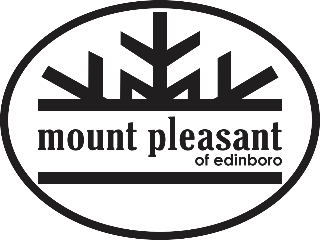 Summer Access Pass RegistrationName: 	Phone Number: 				 Address: 		City: 	State: 	Zip:		 Email: 			Emergency Phone: 			 I would Like a $25 Hiking Pass: __________          I would like a $50 Biking Pass: __________ I am a season Pass Holder and just need a pass: __________I am a season Pass Holder and just need to upgrade to a $25 Bike Pass: __________PASSES MAY BE PICKED UP AT THE SUMMER ACCESS KIOSK!!Rules:Pass must be worn at all timesWaiver must be signed and users must sign in and out dailyNo horses or motorized vehiclesNo air rifles, paintball guns or projectiles of any sortsWalkers have the right-of-way to bikersDogs must be under control or on a leashPlease keep all trails and areas around the lodge free of dog waste!Please be considerate, do not bike in wet conditions that may deteriorate the hillBe respectful of the hill! Please do not litter!Carry a phone or come with a friend! The hill IS NOT patrolled.Have an emergency plan in place! The lodge may not be open.AGREEMENT:In consideration for being permitted to enter onto the property of Mount Pleasant of Edinboro, I agree: To accept the risks of peronal injury, death, or injury to property that I may incur as a result of:  (a) activities I engage in (for example, running, biking, hiking, walking) while on the premises; (b) the negligence of Mount Pleasant of Edinboro and its owners, employees, representatives and agents (collectively, “Mt. Pleasant”); (c) hazards I may encounter, such as wildlife, adverse weather, uneven or variable terrain, man-made and natural obstacles (for example, trees, stumps, rocks, forest growth and debris, fences, poles, towers, equipment); (d) the lack of, or absence of, Mt. Pleasant employees or agents on the premises (for example, ski patrol or security); and (e) conflict with or harm caused by other persons on the premises.To release Mt. Pleasant, its owners, employees, and agents from liability for personal injury, death, or property damage arising out of or relating to the negligence Mt. Pleasant, or the risks described in paragraph 1, above.To waive my right to sue Mt. Pleasant for damages for personal injury, death, or property damage, where such damages are caused, in whole or in part, by the negligence of Mt. Pleasant or by the risks of the event, as described in paragraph 1, above. To follow the rules listed at the top of this Agreement.That if Mt. Pleasant is sued by a third party asserting that he or she sustained a loss resulting from personal injury, death, or property damage, and the third party alleges that his/her loss was the result of my negligence or intentional misconduct, I will indemnify Mt. Pleasant for any settlement or judgment paid by Mt. Pleasant, and also for attorney’s fees and costs incurred by Mt. Pleasant.  I also agree to defend Mt. Pleasant from such claims.That if, despite the existence of this Agreement, I attempt to sue Mt. Pleasant for damages arising out of personal injury, death or property damage participant suffered as a result of the risks described in paragraph 1, above, any such lawsuit must be brought in the Court of Common Pleas of Erie County, PA.Name: 	Signature: 	Date: 	Permission for minors to enter onto Mt. Pleasant property:I am the parent/Guardian of 				 (print name).  I have read paragraph 1 and I have dicussed the risks described therein with the minor.  I will not allow the minor to enter the premises unless I am satisfied that the minor understands those risks.  Further, I release Mt. Pleasant from liability for, and waive my right to sue Mt. Pleasant for, any losses I incur, including  but not limited to, payment of medical bills on behalf of minor, should minor suffer personal injury or death due to the risks listed in paragraph 1.   I will indemnify, defend, and hold Mt. Pleasant harmless for any losses it incurs due to lawsuits by third parties, where such lawsuits are based in whole or in part on allegations of neglicence by the minor while on Mt. Pleasant’s premises.  I also agree that if I or my spouse choose to sue Mt. Pleasant on behalf of the minor, we will bring the lawsuit in the Court of Common Pleas of Erie County, PA.  Parent/Guardian:Name:						Signature:				/				Print										Date	Minor:Name:						Signature:				/				Print										Date	Please make checks payable to and return form to:Mount Pleasant of Edinboro, 23301 Plank Road, Venango Pa, 16440  -OR-Return to the Mount Pleasant Blue Box located outside Main Lodge door and next to sign-in